รายงานผลการดำเนินงาน ตัวชี้วัด EC 5 สัดส่วนพลังงานทดแทนที่ผลิตได้ต่อการใช้พลังงาน (The ratio of renewable energy production divided by total energy usage per year)ภาพประกอบ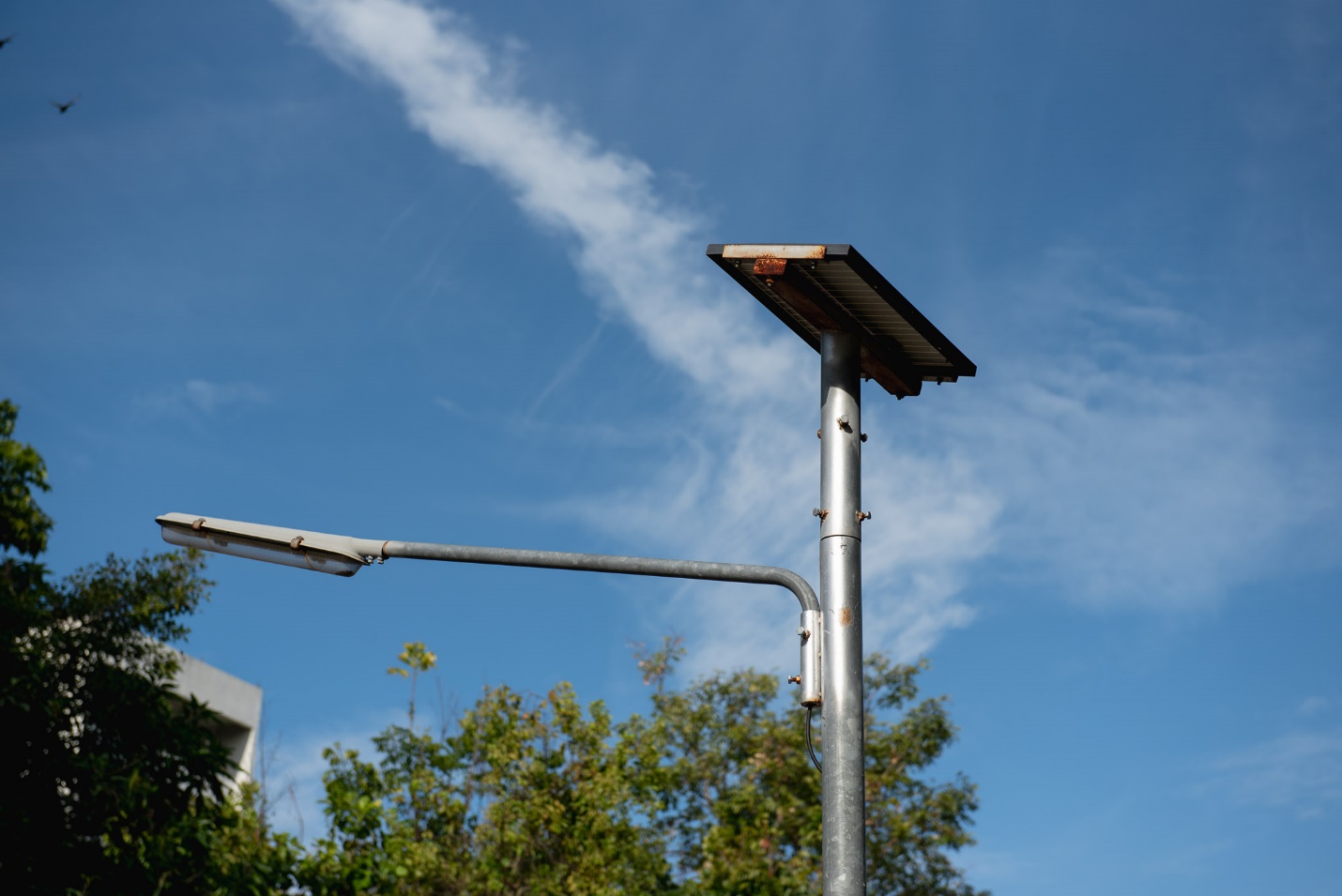 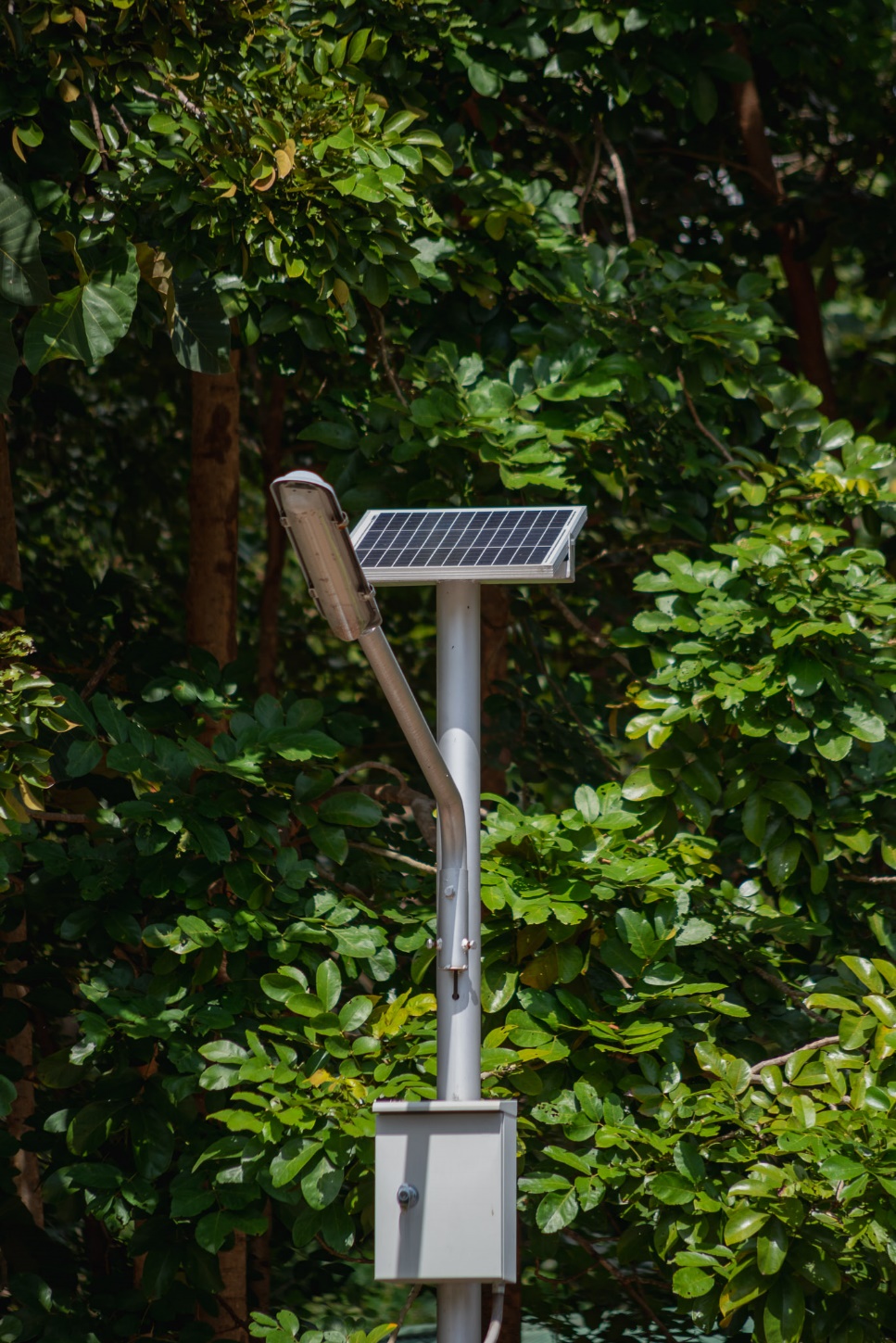 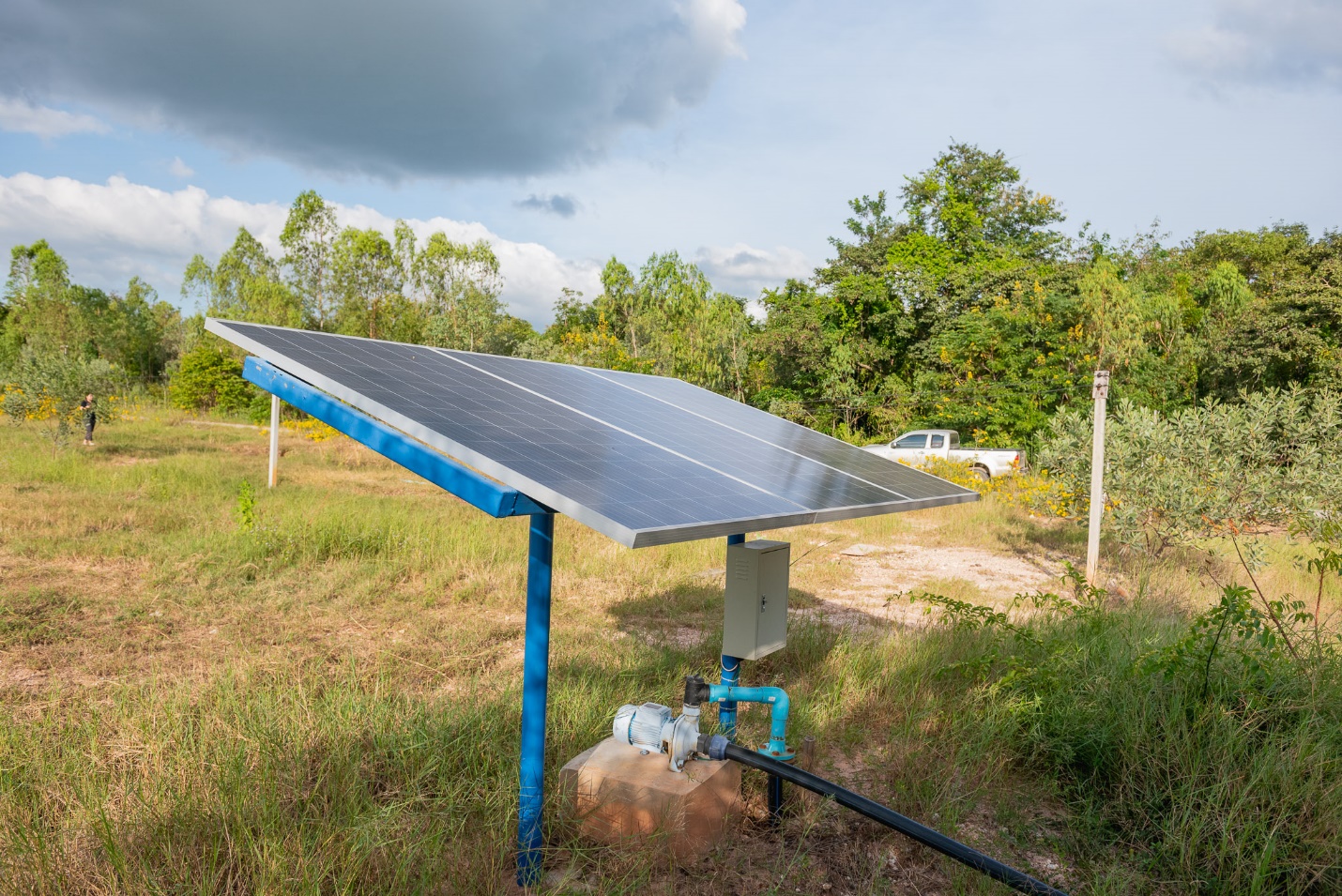 ที่โครงการผลการดำเนินงานLink/หลักฐาน1     โครงการส่งเสริมการใช้พลังงานทดแทนในหน่วยงานภาครัฐ มหาวิทยาลัยราชภัฏบุรีรัมย์      มหาวิทยาลัยราชภัฏบุรีรัมย์ ถือได้ว่าเป็นองค์กรขนาดใหญ่องค์กรหนึ่ง มีอัตราการใช้พลังงานในแต่ละเดือนเฉลี่ยสูงถึงเกือบสองล้านบาท โดยเฉพาะอย่างยิ่งพลังงานไฟฟ้าซึ่งเป็นพลังงานหลักในการบริหารงานภายในองค์กร โดยการให้ความรู้ความเข้าใจแก่บุคลากรภายในองค์กร ในการรู้จักใช้พลังงานให้คุ้มค่า ทั้งนี้นอกจากการให้ความรู้กับบุคลกรแล้ว มหาวิทยาลัยฯ ยังติดตั้งระบบผลิตไฟฟ้าด้วยเซล,แสงอาทิตย์ ซึ้งเป็นการลดค่าใช้จ่ายของหน่วยงานได้ทางหนึ่ง https://www.bru.ac.th/wp-content/uploads/2018/08/036-2.pdf